В соответствии со статьёй 142 Бюджетного кодекса Российской Федерации, постановлением Администрации Колпашевского района от 24.12.2020 № 1407 «Об утверждении муниципальной программы «Совершенствование системы муниципального управления в Колпашевском районе», соглашением с Департаментом финансов Томской области от 11.05.2022 № 124-с «О предоставлении бюджету муниципального образования «Колпашевский район» дополнительной финансовой помощи из областного бюджета в форме дотации на поддержку мер по обеспечению сбалансированности местных бюджетов» и ходатайством Администрации Колпашевского городского поселения от 16.06.2022 № 2443/22Дума Колпашевского района РЕШИЛА:1. Установить, что за счёт средств бюджета муниципального образования «Колпашевский район» на 2022 год бюджету муниципального образования «Колпашевское городское поселение» в рамках реализации муниципальной программы «Совершенствование системы муниципального управления в Колпашевском районе» предоставляется иной межбюджетный трансферт на командировочные расходы победителю конкурса на звание «Лучший муниципальный служащий  в Томской области» (далее – ИМБТ) в размере 50 000 (Пятьдесят тысяч) рублей 00 копеек.2. Средства ИМБТ направляются на командировочные расходы победителю конкурса на звание «Лучший муниципальный служащий  в Томской области».3. Средства ИМБТ перечисляются муниципальному образованию «Колпашевское городское поселение» в соответствии со сводной бюджетной росписью, кассовым планом.4. Условием предоставления ИМБТ является заключение соглашения 
о предоставлении ИМБТ (далее – Соглашение).5. В Соглашении должны быть предусмотрены следующие положения:5.1. целевое назначение ИМБТ;5.2. условия предоставления и расходования ИМБТ;5.3. сведения о размере ИМБТ;5.4. условие о целевом использовании выделенных средств ИМБТ в срок не позднее 10.12.2022;5.5. условие о возврате остатков средств ИМБТ, не использованных по целевому назначению, в срок не позднее 12.12.2022;5.6. сроки и порядок предоставления отчётности, предусматривающий предоставление отчёта об использовании средств ИМБТ с приложением документов, подтверждающих их целевое использование, в срок не позднее 15.12.2022.6. Соглашение заключается между Администрацией Колпашевского района 
и уполномоченным на то органом местного самоуправления муниципальным образованием «Колпашевское городское поселение».7. Администрация Колпашевского района осуществляет перечисление ИМБТ, контроль за исполнением Соглашения.8. Настоящее решение вступает в силу с даты его официального опубликования.9. Опубликовать настоящее решение в Ведомостях органов 
местного самоуправления Колпашевского района и разместить на официальном сайте органов местного самоуправления муниципального образования «Колпашевский район».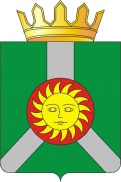 ПроектПроектДУМА КОЛПАШЕВСКОГО РАЙОНА ТОМСКОЙ ОБЛАСТИДУМА КОЛПАШЕВСКОГО РАЙОНА ТОМСКОЙ ОБЛАСТИДУМА КОЛПАШЕВСКОГО РАЙОНА ТОМСКОЙ ОБЛАСТИДУМА КОЛПАШЕВСКОГО РАЙОНА ТОМСКОЙ ОБЛАСТИДУМА КОЛПАШЕВСКОГО РАЙОНА ТОМСКОЙ ОБЛАСТИР Е Ш Е Н И Е__________№ ____О предоставлении иного межбюджетного трансферта бюджету муниципального образования «Колпашевское городское поселение» на командировочные расходы победителю конкурса на звание «Лучший муниципальный служащий в Томской области»О предоставлении иного межбюджетного трансферта бюджету муниципального образования «Колпашевское городское поселение» на командировочные расходы победителю конкурса на звание «Лучший муниципальный служащий в Томской области»О предоставлении иного межбюджетного трансферта бюджету муниципального образования «Колпашевское городское поселение» на командировочные расходы победителю конкурса на звание «Лучший муниципальный служащий в Томской области»О предоставлении иного межбюджетного трансферта бюджету муниципального образования «Колпашевское городское поселение» на командировочные расходы победителю конкурса на звание «Лучший муниципальный служащий в Томской области»О предоставлении иного межбюджетного трансферта бюджету муниципального образования «Колпашевское городское поселение» на командировочные расходы победителю конкурса на звание «Лучший муниципальный служащий в Томской области»Врио Главы районаПредседатель Думы района________________А.Б.Агеев______________И.Г.Токарева